Appendix 2 | 
Volunteer Position Description TemplatesThis section contains example Volunteer Position Descriptions (PDs) that can be used as templates to develop PDs for relevant roles at your club. When listing volunteer roles on your club’s website, it’s a good idea to include the Volunteer Position Description as a PDF to give interested volunteers further information. Volunteer Coordinator | 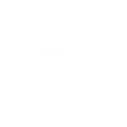 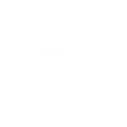 Do you enjoy interacting with a wide range of people and are you passionate about football?  is looking for a Volunteer Coordinator (volunteer role) to join the Club and to be the first point of contact for existing and new volunteers. You will be responsible for the human resource planning, recruiting, selection, training, and recognition of ’s volunteers.Communication Coordinator | Are you passionate about football? Are you a good storyteller?  is looking for a Communications Coordinator (volunteer role) to join the Club to support the development of a (digital) communications plan to positively promote the Club to the wider community.  Canteen Coordinator |  Do you enjoy interacting with a wide range of people and like working in a canteen environment?  is looking for a Canteen Coordinator (volunteer role) to join the Club and to be responsible for managing all aspects of running the canteen, including rostering and supervising of canteen support volunteers, training others, ordering supplies, and much more Safety Officer – Juniors Drop-off and Pick-up | Do you have good interpersonal skills and enjoy looking after the safety of our youngest club members? Due to the COVID-19 safety measures during football training we are looking for a Safety Officer to oversee the drop-off and pick-up times in the busy car park, to keep the kids safe.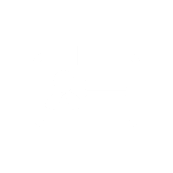 Volunteer CoordinatorVolunteer Coordinator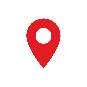 Location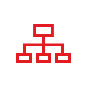 Responsible to Club Committee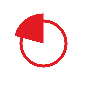 Time commitmentThe estimated time commitment required as the Canteen Coordinator of  is  hours per week.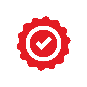 Statement of responsibilityThe Volunteer Coordinator will be responsible for the human resource planning, recruiting, selection, training, and recognition of  volunteers.  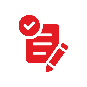 DutiesAdhere to the mission, vision, and values of the clubWork collaboratively with other office-bearing volunteersMonitor the human resource needs for the club both from a general running and a special events perspectiveDevelop job descriptions for each volunteer role, revising as necessaryUtilise volunteer job descriptions to attract, recruit and recommend volunteers for appointment to roles appropriate for themOrganise the orientation, induction and training of volunteersSupervise volunteers or ensure another member has been allocated to do soOrganise volunteer rosters and maintain accurate volunteering recordsLiaise with the Treasurer to ensure that volunteers are reimbursed for their approved out-of-pocket expensesIdentify and organise appropriate volunteer recognitionCommunicate with and submit regular reports to the club committeeCommitment to good practice volunteer management as outlined in the National Standards for Volunteer Involvement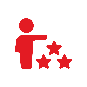 Knowledge and skills requiredCommunicates effectivelyGood interpersonal skills Positive and enthusiasticWell organisedFamiliarity with the National Standards for Volunteer Involvement would be an advantage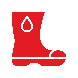 Work Health and SafetyAll volunteers are expected to adhere to the  Work Health & Safety policy and procedures. 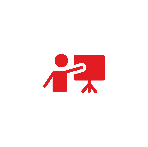 Training and supervision providedThe Volunteer Coordinator will report to  and will be coached and supported by Volunteering Tasmania to develop skills and knowledge in volunteer management, based on the National Standards for Volunteer Involvement.I have read and agree to the above position description.I have read and agree to the above position description.Volunteer NameDateCommunication CoordinatorCommunication CoordinatorLocationResponsible to Club CommitteeTime commitmentThe estimated time commitment required as the Communication Coordinator for  is  hours per week. The Communication Coordinator is appointed for a  term.Statement of responsibilityThe Communication Coordinator is responsible for positively promoting  and overseeing the implementation of the club’s (digital) communications plan.DutiesAdhere to the mission, vision, and values of the clubWork collaboratively with other office-bearing volunteersMonitor the human resource needs for the club both from a general running and a special events perspectiveDevelop job descriptions for each volunteer role, revising as necessaryUtilise volunteer job descriptions to attract, recruit and recommend volunteers for appointment to roles appropriate for themOrganise the orientation, induction and training of volunteersSupervise volunteers or ensure another member has been allocated to do soOrganise volunteer rosters and maintain accurate volunteering recordsLiaise with the Treasurer to ensure that volunteers are reimbursed for their approved out-of-pocket expensesIdentify and organise appropriate volunteer recognitionCommunicate with and submit regular reports to the club committeeCommitment to good practice volunteer management as outlined in the National Standards for Volunteer InvolvementKnowledge and skills requiredCommunicates effectivelyGood interpersonal skills Positive and enthusiasticWell organisedFamiliarity with the National Standards for Volunteer Involvement would be an advantageWork Health and SafetyAll volunteers are expected to adhere to the  Work Health and Safety policy and procedures.Training and supervision providedThe Volunteer Coordinator will report to  and will be coached and supported by Volunteering Tasmania to develop skills and knowledge in volunteer management, based on the National Standards for Volunteer Involvement.I have read and agree to the above position description.I have read and agree to the above position description.Volunteer NameDateCanteen CoordinatorCanteen CoordinatorLocationResponsible to Club CommitteeTime commitmentThe estimated time commitment required as the Canteen Coordinator of  is  hours per week. The Canteen Coordinator is appointed for a  term.Statement of responsibilityThe Canteen Coordinator will be responsible for managing all aspects of running the canteen, as per position duties listed below.DutiesAdhere to the mission, vision, and values of the club/associationOrganise the canteen roster and associated dutiesDirect and manage volunteers/paid staffTrain others in how to conduct the duties associated with running the canteen during Order all supplies required for the canteen and ensure their timely deliveryArrange the cash float on days of operationBe responsible for the handling and transfer of all takingsLiaise with the Treasurer regarding the payment of accountsNegotiate the price and quality of goods with a reputable supplier Ensure the canteen is clean, tidy and operational at all times, and all food hygienically prepared.Knowledge and skills requiredHold a current Food Handlers Certificate or be prepared to acquire one.Managerial skillsExperience working in a similar environmentGood communication and interpersonal skillsExperience with money handling and budgetingWork Health and SafetyAll volunteers are expected to adhere to the  Work Health and Safety policy and procedures.Training and supervision providedThe Canteen Coordinator will report to  and will be offered Food Safety training if they don’t already have a qualification in this field.I have read and agree to the above position description.I have read and agree to the above position description.Volunteer NameDateSafety Officer – Juniors Drop-off and Pick-upSafety Officer – Juniors Drop-off and Pick-upLocationResponsible to Club CommitteeTime commitmentThe estimated time commitment required as the Safety Officer – Juniors Drop-off and Pick-up for  is  hours per week. The Safety Officer is appointed for a  term.Statement of responsibilityThe Safety Officer is responsible for overseeing the drop-off and pick-up process before and after  Juniors training and ensuring the Juniors are safe at all times.DutiesAdhere to the mission, vision, and values of the clubOversee the drop-off and pick-up time and ensure this happens as per COVID-19 social distancing measuresSupport the club committee in developing best practice safety processes for the drop-off and pick-up times in the car parkEnsure these processes are always in place and adhered too Report any safety concerns, issues or near-misses to the club committee. Adhere to all Work Health & Safety policies and proceduresKnowledge and skills requiredGood interpersonal skillsGood observational skillsA strong sense of responsibility around safetyWorking with Vulnerable People Check is requiredWork Health and SafetyAll volunteers are expected to adhere to the  Work Health and Safety policy and procedures.Training and supervision providedThe Safety Officer – Juniors Drop-off and Pick-up will report to  and will be provided with training opportunities suitable to the scope of the volunteer role.I have read and agree to the above position description.I have read and agree to the above position description.Volunteer NameDate